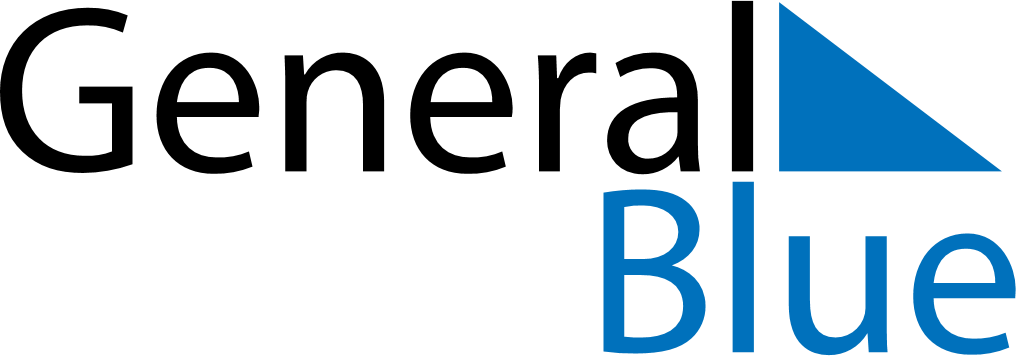 April 2029April 2029April 2029April 2029GrenadaGrenadaGrenadaMondayTuesdayWednesdayThursdayFridaySaturdaySaturdaySunday1Easter Sunday23456778Easter Monday91011121314141516171819202121222324252627282829Carriacou Maroon and String Band Music Festival30